«О профилактики экстремистских проявлений среди несовершеннолетних»	Комиссия по делам несовершеннолетних и защите их прав в составе председателя комиссии Чулановой Т.Ю., ответственного секретаря Граняк Ю.Г., членов комиссии: Ягуповой И.В., Алешиной А.В., Малякиной Т.Я., Числовой П.Д., Сапунковой И.Б., Петровой Л.А.	В открытом заседании заслушали председателя комиссии Чуланову Т.Ю. «О профилактики экстремистских проявлений среди несовершеннолетних», УСТАНОВИЛА:  Воспитательная работа, направленная на профилактику проникновения в молодежную среду идеологии экстремизма, в образовательных организациях  Ленинского муниципального района проводится  согласно Планам мероприятий по профилактике противодействия  терроризму и экстремизму, воспитанию у школьников основ толерантности и Календарём образовательных событий на 2021-2022 учебные год:-классные часы; -уроки безопасности в сети Интернет; -встречи с сотрудниками ОМВД; -уроки памяти; -инструктажи по противодействию терроризму и экстремизму, по профилактике негативных ситуаций, при обнаружении неразорвавшихся гранат, снарядов, неизвестных пакетов; -классные родительские собрания, на которых в том числе освещаются вопросы организации занятости несовершеннолетних во внеурочной деятельности с целью недопущения их участия в несанкционированных акциях, воспитания  толерантности, противодействия терроризму и экстремизму; -организация внеурочной деятельности учащихся через систему общешкольных мероприятий, деятельность объединений дополнительного образования (кружки, спортивные секции); -информирование о деятельности Кибердружин  образовательных организаций, работа которых состоит в мониторинге социальных сетей на предмет выявления обучающихся, являющихся подписчиками групп деструктивной направленности. Еще одной мерой, направленной на обеспечение информационной безопасности детства, является создание порталов и сайтов, аккумулирующих сведения о лучших ресурсах для детей и родителей; стимулирование родителей к использованию услуги «Родительский контроль», позволяющей устанавливать ограничения доступа к сети «Интернет». Формирование у подростка готовности и способности регулировать информационные опасности вокруг себя -  одна из  задач системы образования. Обучающихся,  причисляющих себя к НМО, в образовательных организациях Ленинского муниципального района, не выявлено.Информирование ОМВД России по Ленинскому району и иных органов системы профилактики  о выявленных несовершеннолетних, склонных к агрессии в отношении окружающих, отрицающих ценности общества, разделяющих взгляды нетерпимости, ненависти или вражды в отношении каких-либо социальных групп, а также лицах, вовлекающих подростков в подобную деятельность, не проводилось по причине отсутствия случаев их выявления. Налажена тесная связь  с органами внутренних дел, КДН. Работниками органов системы профилактики   проводятся плановые беседы и выезды по мере необходимости. С целью выявления радикальных настроений, низкого уровня толерантности по отношению к гражданам другой расовой, национальной или религиозной принадлежности, вовлеченности в криминальные движения,  классными руководителями проводится  мониторинг общественного мнения среди обучающихся.  Результаты данного мониторинга используются при корректировке планов воспитательной работы в работе по профилактике экстремистских проявлений.Сотрудничество образовательных  организаций района  с подразделениями по делам несовершеннолетних организовано в соответствии с Планами совместных мероприятий с субъектами профилактики по предупреждению правонарушений среди учащихся, оказанию психолого-педагогической и социально-педагогической помощи семьям учащихся: проводятся совместные рейды в семьи, находящиеся в СОП. Сотрудники ОПДН приглашаются для проведения профилактических лекций, участия в общешкольных родительских собраниях. В  рамках областного профилактического рейда «Неформал», направленного на профилактику правонарушений среди несовершеннолетних, совершаемых на почве ксенофобии, национального, расового и религиозного экстремизма в образовательных организациях Ленинского муниципального района проведены:-классные часы для учащихся 1-11 классов;-просмотры видеороликов, выступления педагогов, психологов  на тему «Предупреждение распространения экстремистских проявлений  в молодёжной среде»;-анкетирование обучающихся и родителей «Анкета об отношении граждан к проявлениям экстремизма в современном обществе»; -беседы и инструктивные занятия с учащимися по антитеррористической безопасности и действиям в чрезвычайных ситуациях;-встречи с представителями правоохранительных органов и других силовых структур.-проведение комплексных  тренировок по действиям в случае угрозы или совершения террористического акта. В ходе тренировок проверяются и отрабатываются практические действия персонала и учащихся ОУ:-по организации осмотров территории и помещений с целью обнаружения бесхозных вещей и подозрительных предметов;-организации оповещения;-организации эвакуации.Планомерная работа по патриотическому воспитанию неразрывно связана с профилактикой экстремизма в молодежной среде – это гарантия того, что не допустим проявления шовинизма и ксенофобии среди молодежи. Патриотическое воспитание учащихся - одно из приоритетных направлений воспитательного процесса в школе. Обучающиеся образовательных организаций муниципалитета приняли  активное участие в просветительских уроках: -Открытый онлайн-урок «История космонавтики» совместно с «Роскосмос»;-«Урок о военных врачах»;-Единый урок, посвященный Дню памяти о геноциде советского народа нацистами и их пособниками в годы Великой Отечественной войны; -Внеклассное мероприятие на тему "Ценности и героизм".Проведены "Уроки Победы", посвященные 79-й годовщине разгрома советскими войсками немецко-фашистских войск в Сталинградской битве. Районный этап конкурса-фестиваля «Памяти павших будем достойны». Проведены  школьные фестивали и конкурсы национальных культур, в том числе, посвященные национальным праздникам: Масленица, татарский праздник весны Навруз, Рождество. Учащиеся ежегодно принимают   участие в месячниках оборонно-массовой работы. Цикл мероприятий включает в себя  акции «Бессмертный полк», «Георгиевская ленточка» и ряд других. Занимаются благоустройством, очисткой и озеленением территорий школы и Братской могилы; оказывают помощь ветеранам труда и детям войны, приводят в порядок воинские захоронения и мемориалы. В мае 2022 года Военно-спортивная команда «Ветер» юнармейского отряда МКОУ «Ленинская СОШ№1» вновь стала  победителем регионального этапа Всероссийской военно-спортивной игры «Зарница-2022». Команда представит Волгоградскую область во Всероссийском финале игры в г.Москва.В начале июля 2022 года Военно-спортивная команда «Ветер» юнармейского отряда МКОУ «Ленинская СОШ№1» вошли в 5-ку лучших   команд  Всероссийской игры «Победа».Сборную юнармейцев  Ленинского района по праву считают лидерами юнармейского движения региона. Их победы и достижения говорят о том, что патриотическое воспитание на нашей героической земле  стало ценностью молодого подрастающего поколения.1 марта проведён урок ОБЖ, который был приурочен к празднованию Всемирного дня гражданской обороны, с проведением тренировок по защите детей и персонала в образовательных организациях Ленинского муниципального района от чрезвычайных ситуаций. В рамках Всероссийского открытого урока по ЧС проведены:                                                                                                                                                                                                                       -открытый урок по основам безопасности жизнедеятельности «Чтобы выжить - надо знать»;-беседы и демонстрация видеоматериалов по тематике гражданской обороны,  посвященных Дню образования ГО для 5-9 классов;-выданы «Памятки по гражданской обороне и действиям в чрезвычайных ситуациях»;-организация и проведение показа средств индивидуальной защиты учащимся 5-9 классов;-тренировка по оказанию первой медицинской помощи;-тренировочная эвакуация  работников и учащихся. Материалы размещены на сайтах ОУ.  В целях ограничения доступа обучающихся к ресурсам сети Интернет, содержащим информацию, не совместимую с задачами образования и воспитания, в образовательных организациях  функционирует точка доступа к сети Интернет в кабинетах  информатики, оснащённая компьютером-сервером с установленной программой контент - фильтрации Интернет Цензор. Все компьютеры ОУ связаны локальной сетью с прокси-сервером.В целях защиты учащихся от использования экстремистских материалов ведётся мониторинг библиотечного фонда на предмет отсутствия экстремистской литературы. В образовательных организациях созданы комиссии по выявлению и изъятию из библиотечного фонда печатных изданий, включенных в «Федеральный список экстремистских материалов», которые не реже, чем один раз в квартал проводят сверку библиотечного фонда. По результатам сверки составляется акт.Факты посещения школьниками интернет - сообществ антиобщественной направленности не выявлены.Сведений о наличии конфликтных ситуаций на межнациональной почве и проявлениях экстремистского характера в образовательных  организациях Ленинского муниципального района  не зафиксировано.В течение 2021-2022 учебного года в  общеобразовательных организациях Ленинского муниципального района учащихся, принадлежащих к неформальным молодежным объединениям (НМО), не выявлено. Участие обучающихся в протестных акциях и проявлениях экстремизма, вызванных межэтническими и межконфессиональными проблемами, не зарегистрированы.  Происшествия и конфликты, способные привести к столкновениям на религиозной и национальной почве,  в общеобразовательных организациях не замечены. ПОСТАНОВЛЯЕТ: Информацию  принять к сведению.Рекомендовать отделу образования администрации Ленинского муниципального района продолжить работу по профилактике экстремистских проявлений среди несовершеннолетних.Контроль за исполнением настоящего постановления оставляю за собой.	Постановление Комиссии по делам несовершеннолетних и защите их прав Ленинского муниципального района может быть обжаловано в десятидневный срок со дня его вынесения в Ленинский районный суд.	Постановление принято большинством голосов.Председатель комиссии                                                              Т.Ю. ЧулановаОтветственный секретарь комиссии                                          Ю.Г. Граняк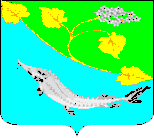 КОМИССИЯ ПО ДЕЛАМ НЕСОВЕРШЕННОЛЕТНИХ И ЗАЩИТЕ ИХ ПРАВ ЛЕНИНСКОГО МУНИЦИПАЛЬНОГО РАЙОНА ВОЛГОГРАДСКОЙ ОБЛАСТИКОМИССИЯ ПО ДЕЛАМ НЕСОВЕРШЕННОЛЕТНИХ И ЗАЩИТЕ ИХ ПРАВ ЛЕНИНСКОГО МУНИЦИПАЛЬНОГО РАЙОНА ВОЛГОГРАДСКОЙ ОБЛАСТИКОМИССИЯ ПО ДЕЛАМ НЕСОВЕРШЕННОЛЕТНИХ И ЗАЩИТЕ ИХ ПРАВ ЛЕНИНСКОГО МУНИЦИПАЛЬНОГО РАЙОНА ВОЛГОГРАДСКОЙ ОБЛАСТИКОМИССИЯ ПО ДЕЛАМ НЕСОВЕРШЕННОЛЕТНИХ И ЗАЩИТЕ ИХ ПРАВ ЛЕНИНСКОГО МУНИЦИПАЛЬНОГО РАЙОНА ВОЛГОГРАДСКОЙ ОБЛАСТИПОСТАНОВЛЕНИЕПОСТАНОВЛЕНИЕПОСТАНОВЛЕНИЕПОСТАНОВЛЕНИЕ14 июля 2022 №16/8                                        Администрация       Ленинского                                    муниципального района